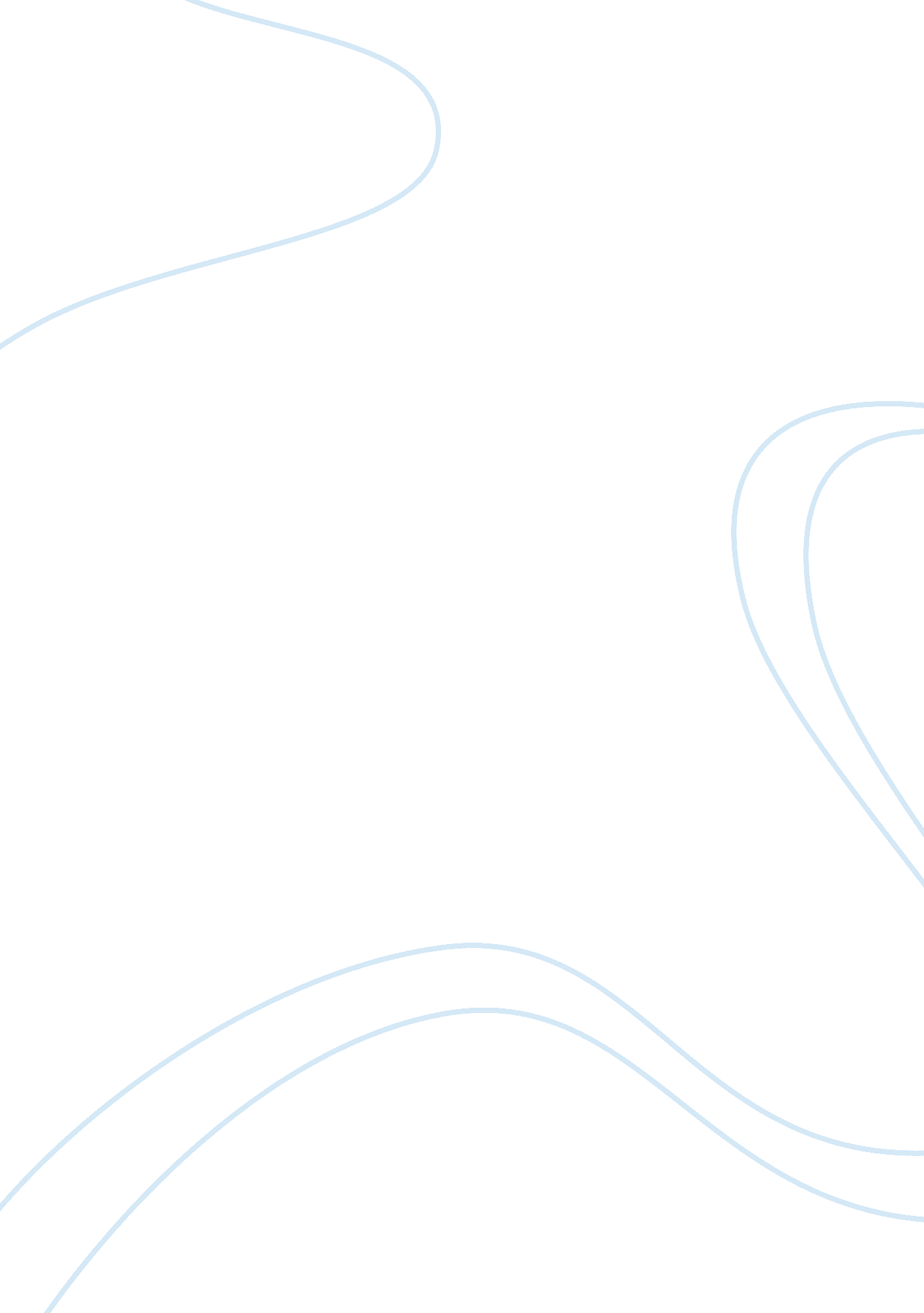 Sample acknowledgement essay sample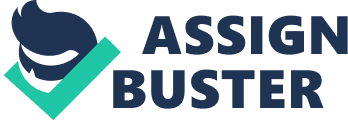 To our God Almighty… to Him I give praise and thanks for giving me the strength and knowledge, guidance and determination to pursue my ambition and an inspiration to pursue my dreams. To the following persons who gave me advice, positive criticisms, motivation and inspirations to finish this humble research work…. Thank you very much. Former Dean Manuel S. Calimlim, Dean of School of Graduate Studies, AMA Computer University 
Engr. Josie Balon, School Directress, AMA Computer University 
Dr. Diego M. Amid, thesis adviser, AMA Computer University 
Dr. Sonia dela Cruz, thesis adviser, AMA Computer University 
Dr. Alicia Denaya, panel for oral defense, AMA Computer University Prof. Albert Vinluan, panel for oral defense, AMA Computer University 
Prof. Irene S. Taguinod, panel for oral defense, AMA Computer University Dr. Rowena Cacanindin, our professor, AMA Computer University Dr. Benito Castillo Jr., faculty, AMA Computer University 
Mommy Ella of Accounting, AMA Computer University 
To all my caring friends, who are always there when I need them; to my parents and family who always give encouragement and determination to pursue my dream. 